MICHIGAN CREDIT UNION LEAGUE LEGISLATIVE ACTION FUND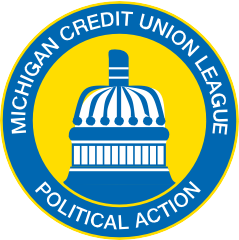 CREDIT UNION PERMISSION AGREEMENTBy signing below, this credit union hereby grants the Michigan Credit Union League Legislative Action Fund (MCULLAF) permission to communicate federal political action information to the credit union’s solicitable class. Credit union approval is necessary before the PAC may conduct a solicitation. The credit union grants its permission to MCULLAF for each of the years indicated below. The credit union has not approved a federal PAC solicitation from any other trade association for these years.Print Name: _____________________________________________________________________Title: ___________________________________________________________________________Credit Union Name: _______________________________________________________________Chapter: ________________________________________________________________________Authorization:2021___________________________________________________________________________Year			Print Name			Signature			Date2022____________________________________________________________________________Year			Print Name			Signature			Date2023_____________________________________________________________________________Year			Print Name			Signature			Date2024_____________________________________________________________________________Year			Print Name			Signature			Date2025____________________________________________________________________________Year			Print Name			Signature			DatePlease email the completed form to:Email: Haleigh.Krombeen@mcul.org